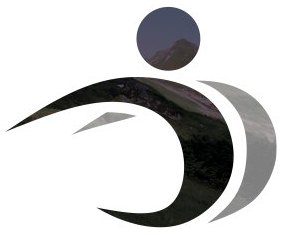 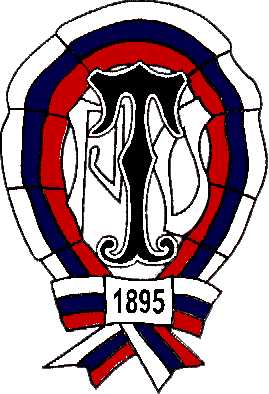 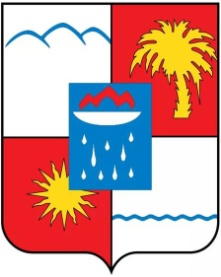 _________________________________________________________________Муниципальный этап XIV Всекубанской спартакиады среди обучающихся общеобразовательных организаций Краснодарского края «Спортивные надежды Кубани»по виду программы - «Спортивный туризм»     19 ноября 2022	           				                        г-к. СочиИНФОРМАЦИОННЫЙ БЮЛЛЕТЕНЬ1. Общая информацияОбщее руководство подготовкой и проведением Муниципальных соревнований в рамках XIV Всекубанской спартакиады среди обучающихся общеобразовательных организаций Краснодарского края «Спортивные надежды Кубани» по виду программы - «Спортивный туризм» (далее Соревнований) осуществляет СГОМО «Туристско-спортивная федерация» (далее Федерация), Департамент физической культуры и спорта администрации муниципального образования городской округ город-курорт Сочи (далее Департамент). Соревнования проводятся в соответствии с календарным планом на 2022 год официальных физкультурных и спортивных мероприятий муниципального образования городской округ город-курорт Сочи (далее г. Сочи), Положения о соревнованиях по спортивному туризму на 2022 год (далее Положение), по Правилам вида спорта «Спортивный туризм» номер-код вида спорта 0840161811Я (Приказ Минспорта Российской Федерации от 22.04.2021 г. №255) (далее Правила), Правила размещены на сайте Федерации спортивного туризма России   http://www.tssr.ru/.Соревнования проводятся на дистанциях 1 и 2 класса. Соревнования проводятся в дисциплине «Дистанция-пешеходная-группа».2. Время и место проведения:Соревнования проводятся 19 ноября 2022 года на турбазе «Ореховая», в поселке Катковая щель, Лазаревского района, г.Сочи 3. Организатор Соревнований:Муниципальное бюджетное учреждение дополнительного образования «Центр детского и юношеского туризма и экскурсий» г. Сочи (далее Центр). 4. Состав Главной судейской коллегии (ГСК):5. Участники соревнований:К участию в Соревнованиях допускаются команды общеобразовательных организаций г. Сочи. Соревнования проводятся по трем возрастным группам:ГРУППА  «А» - учащиеся 5 – 6 классов;ГРУППА  «Б» - учащиеся 7 – 8 клаcсов;ГРУППА  «В» - учащиеся 9 – 11 классов.Состав команды 4 девочки + 4 мальчика, руководитель (представитель) команды старше 20 лет и судья старше 18 лет.Ответственность за жизнь и здоровье участников соревнований возлагается на руководителей команд. Безопасность на дистанциях соревнований обеспечивает ГСК и профессиональные спасатели.6. Условия приема участников:К Соревнованиям допускаются команды, прошедшие мандатную комиссию. В мандатную комиссию сдаётся: -   именная заявка, (обязательно наличие заключения врача о допуске на Соревнования на каждого спортсмена, заверенное врачом), заверенная печатями командирующей организации и лечебного учреждения, по прилагаемой форме (приложение № 1);-  копия приказа, утвержденного руководителем образовательной организации, о назначении ответственных лиц за сопровождение, круглосуточное наблюдение, за жизнь, здоровье и безопасность указанных в заявке членов команды;- справка о прохождении обучающимися инструктажа по технике безопасности (приложение № 2).В мандатную комиссию предъявляются:- оригинал страхового полиса обязательного медицинского страхования каждого участника;- договор (оригинал) о страховании жизни и здоровья от несчастных случаев на каждого участника;- справка обучающегося на 2022-2023 учебный год, с фотографией, заверенная печатью общеобразовательной организации и подписью директора на каждого участника или заверенный ученический билет (печать обязательно должна стоять на краю фотографии обучающегося); - копию свидетельства о рождении или паспорта (для обучающихся, достигнувших 14 лет);- согласие на обработку персональных данных (приложение № 3).В случае отсутствия требуемых документов, предоставляется время                  на устранение недостатков до конца работы мандатной комиссии, то есть                  до начала Соревнований.На старт не будут допускаться команды, не имеющие полный комплект снаряжения для прохождения дистанций.Для 5-6 классов «дистанция-пешеходная-группа» (дистанция мальчиков и дистанция девочек), 1 класс, короткая (спринт) следующее снаряжение:- Каска (на каждого участника)- Перчатки (на каждого участника)- Система страховочная, верх-низ (на каждого участника)- Блокировка, веревка d=10мм, длина=3.5х4м (на каждого участника)- Жумар (на каждого участника)- Спусковое устройство (восьмерка) (на каждого участника)- Карабин-3-4 шт. (на каждого участника).Для 7-8 и 9-11 классов. «дистанция-пешеходная-группа» (дистанция юношей и дистанция девушек), 2 класс, короткая (спринт) следующее снаряжение:- Каска (на каждого участника)- Перчатки (на каждого участника)- Система страховочная, верх-низ (на каждого участника)- Блокировка, веревка d=10мм, длина=3.5х4м (на каждого участника)- Жумар (на каждого участника)- Спусковое устройство (восьмерка) (на каждого участника)- Ролик для переправы или карабин (на каждого участника)- Карабин-3-4 шт. (на каждого участника)- Веревка, длина от 20м до 40м, d=10мм, в зависимости от условий дистанции (2 веревки на команду)7. Программа соревнований:8. Условия подведения итогов (определение победителей):Соревнования проводятся по бесштрафовой системе оценки нарушений в соответствии с Правилами.Временем прохождения групповой дистанции является время между сигналом старта и временем финиша последнего участника группы.Результат прохождения групповой дистанции определяется временем прохождения дистанции группой (командой).Места в командном зачете среди образовательных организаций определяются наименьшей суммой мест, занятых группами (М+Д-5-6кл., Ю+Д-7-8кл., Ю+Д-9-11кл.) в отдельных дистанциях Соревнований.Команды, не имеющие зачета в какой-либо дистанции, в командном зачете образовательных организаций занимают места после команд, которые имеют более полный зачет в соответствии с набранными ими суммами мест.При равенстве суммы мест предпочтение отдается команде, имеющей меньшую сумму времени прохождения дистанций.9. Награждение:Команды, занявшие 1–3 места в каждой возрастной группе по сумме дистанций М+Д, (Ю+Д), награждаются грамотами. Допускаются и другие призы, учреждённые спонсорами соревнований или другими организациями, физическими или юридическими лицами по согласованию с Организатором. 10. Условия финансирования:Расходы, связанные с проведением Соревнований: наградная атрибутика - за счет средств Департамента и Центра; расходы по организации и проведению соревнований - за счет Центра.Расходы по участию в Соревнованиях спортсменов и тренеров (проезд, питание, снаряжение) - за счет командирующих организаций. 11. Заявки на участие:Предварительные заявки на участие в Соревнованиях с указанием возрастной группы, по которой будет участвовать команда, фамилии, имени и отчества руководителя команды, его контактного телефона, электронной почты высылаются на электронную почту sgoga1@rambler.ru Пример сообщения: «Дистанция - пешеходна - группа» - группа «Х», руководитель Иванов Иван Иванович, СОШ № Х, тел.8-900-00000, эл.адрес: E-mail:ххххх.  	После получения предварительной заявки, на электронный адрес подавших заявку будет выслана электронная форма для заполнения участников, которую необходимо отправить на электронный адрес sgoga1@rambler.ru  до  10 ноября 2022 года.Команды, вовремя не подавшие предварительные заявки, к Соревнованиям допускаются при возможности у ГСК.12. Контакты:Справки по проведению Соревнований можно получитьпо телефону: 8-988-284-14-93 - главный судья – Нибо Халид АйдамировичГСК оставляет за собой право при необходимостивносить изменения в данный бюллетень.ДАННЫЙ БЮЛЛЕТЕНЬ ЯВЛЯЕТСЯ ОФИЦИАЛЬНЫМВЫЗОВОМ НА СОРЕВНОВАНИЯ           Приложение № 1В Главную судейскую коллегию Муниципальных Соревнований в рамках XIV Всекубанской спартакиады среди обучающихся общеобразовательных организаций Краснодарского края «Спортивные надежды Кубани» по виду – «Спортивный туризм» от____________________________________________________________________________________(полное название командирующей организации, адрес, телефон, e-mail)ЗАЯВКАПросим допустить к участию в муниципальных соревнованиях в рамках XIV Всекубанской спартакиады среди обучающихся общеобразовательных организаций Краснодарского края «Спортивные надежды Кубани» по виду – «Спортивный туризм» команду ___________________________________________________________________ (название команды)по группе ____________________________ в следующем составе:Всего допущено к соревнованиям ______________________ человек.М.П.                                            Врач                              /______________________/ Печать медицинского учреждения                                     подпись врача                            расшифровка подписи врачаТренер - представитель команды _____________________________________________ФИО полностью, телефон, e-mail«С правилами техники безопасности знаком» ____________________/__________________/                                                                                                                                подпись представителя                      расшифровка подписиСудья команды ______________________________________________________________                                                                     Звание, ФИО полностью, домашний адрес, телефон, e-mailРуководитель командирующей организации    __________________/_______________/М.П. (организации)			         подпись руководителя                       расшифровка подписиПриложение № 2ВЕДОМОСТЬпрохождения инструктажа по Технике Безопасности на Муниципальных соревнованиях в рамках XIV Всекубанской спартакиады среди обучающихся общеобразовательных организаций Краснодарского края «Спортивные надежды Кубани» по виду программы – «Спортивный туризм»Мы, участники команды:________________________________________  ознакомлены с нижеперечисленными документами и обязуемся их выполнять в течении Соревнований в рамках XIV Всекубанской спартакиады среди обучающихся общеобразовательных организаций Краснодарского края «Спортивные надежды Кубани» по виду программы – «Спортивный туризм»1. Инструкция по мерам безопасности во время проведения соревнований.2. «Правила соревнований по спортивному туризму».          3. Регламент по дисциплине: «Дистанция – пешеходная - группа (номер-код 0840251811Я)»Инструктаж проведен ______________________________/__________________/Ответственность за жизнь и здоровье участников команды в период муниципальных соревнований в рамках XIV Всекубанской спартакиады среди обучающихся общеобразовательных организаций Краснодарского края «Спортивные надежды Кубани» по программе «Спортивный туризм» принимаю на себя, Руководитель команды__________________________/__________________/Дата:_________________Приложение № 3СОГЛАСИЕзаконных представителей на обработкуперсональных данных несовершеннолетнегоЯ, ___________________________________________________________________,(Ф.И.О. полностью)зарегистрированный (-ая) по адресу _______________________________________________,                                                                     (адрес регистрации, согласно паспорту)на основании статьи 64 Семейного кодекса Российской Федерации являюсь представителем несовершеннолетнего (-ей): ___________________________________  ______года рождения                                                                                   (Ф.И. полностью)Настоящим согласием в соответствии с Федеральным законом  РФ от 27.07.2006 № 152-ФЗ «О персональных данных» даю согласие ГБУ КК «ЦРФКССО» на смешанную обработку с использованием средств автоматизации и без использования таких средств, с передачей по внутренней сети и по сети Интернет (сбор, систематизацию, накопление, хранение (в электронном виде и на бумажном носителе), уточнение (обновление, изменение), использование любым способом, обезличивание, блокирование, уничтожение, распространение и передачу в порядке, предусмотренном законодательством РФ) персональных данных моего несовершеннолетнего ребенка:_________________________________________________________________________________________________________                                                                                                       (Ф.И. полностью)Прошу считать данные сведения общедоступными.Я подтверждаю, что, давая настоящее согласие, я действую по своей воле и в интересах ребенка, законным представителем которого я являюсь.Настоящее согласие вступает в силу с момента его подписания и действует в течение неопределенного срока до принятия решения о прекращении обработки персональных данных и/или уничтожения документов, содержащих персональные данные. Согласие может быть отозвано мною в любое время на основании моего письменного заявления.«____» ___________ 2022 г.                 /_____________/ ______________________   № п.пДолжностьФамилия, Имя, ОтчествоСудейская категория11Главный судьяНибо Халид АйдамировичСС2К22Главный секретарьГоголадзе Александра ВалерьевнаСС3К33Старший судья - инспекторИскаков Рамиль РафаэльевичСС1К44Заместитель главного судьи по судействуФадеева Ольга ВалентиновнаСС2К55Заместитель главного судьи по безопасностиАвакян Карлос СарибековичСС2К66Заместитель главного судьи по информацииРогожин Дмитрий ЮрьевичСС2К77Заместитель главного секретаряРогожина Дарья НиколаевнаСС3К88Начальник «Дистанции- пешеходная-группа»Маркарян Ашот Арутович, СС2К89Начальник «Дистанции- пешеходная-группа»Петров Ярослав ВладимировичСС2КДатаВремяНаименование19 ноября (суббота)С 8.00 до 10.00Заезд команд. Мандатная комиссия.19 ноября (суббота)10.00Торжественное открытие соревнований.19 ноября (суббота)10.30Демонстрация  дистанции.19 ноября (суббота)11.00Начало Соревнований:«Дистанция – пешеходная – группа» (0840251811Я) для всех возрастных групп№ п/пФамилия Имя Отчество
участникаДата и год
рожденияСпортивный
разрядМедицинский
допускслово «допущен”
подпись и печать врачанапротив каждого участникаРосписьучастников в знании правил техники безопасностиПримечания1.2.3.456.789.№ № п.пФамилия, имя, отчество участникаПодпись участника112233445566778899фамилия, имяместо учебыгод рожденияместо проживания (город/район)Другие